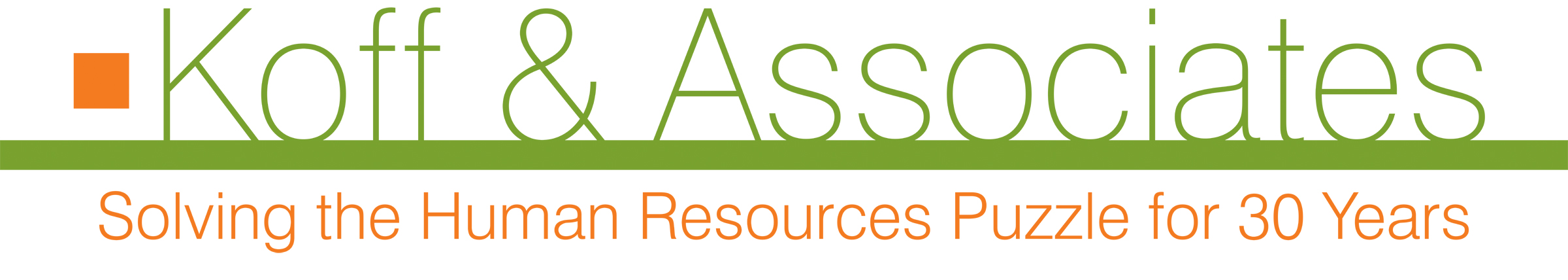 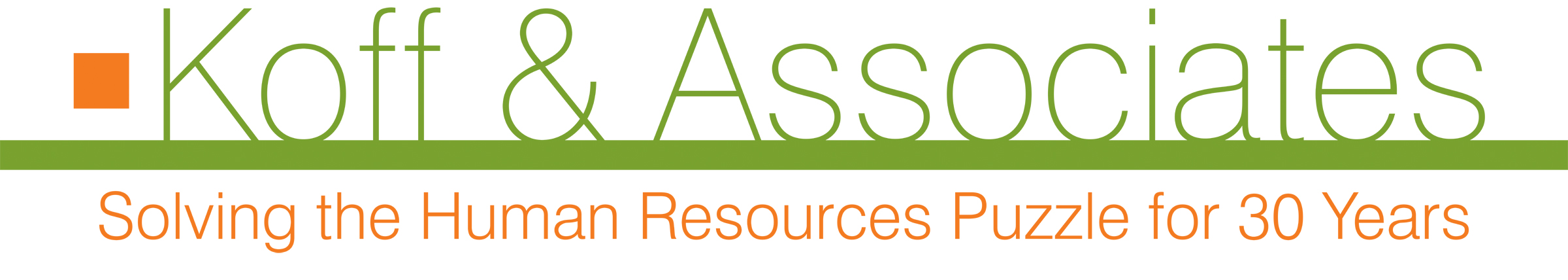 _________________________________________________________________________________________________________________________________________application for employment_________________________________________________________________________________________________________________________Please type or print in ink, incomplete or illegible applications will not be accepted.  _____________________________________________________________________________________________________________________________________________________PERSONAL DATA								EDUCATIONRECORD OF PREVIOUS EMPLOYMENTPlease list the names of your present or previous employers in chronological order with present or last employer listed first. Be sure to account for all periods of time including military service and any period of unemployment.  If self-employed, give firm name and supply business references.  A resume may be attached, but does not substitute for completing this section.  (Add additional page(s) if necessary).PREVIOUS EXPERIENCELICENSES/CERTIFICATIONS/REGISTRATIONSPROFESSIONAL REFERENCES (You will be given notice if we get to the point in the recruitment process of contacting your references.)ADDITIONAL INFORMATIONKOFF & ASSOCIATES IS AN EQUAL OPPORTUNITY EMPLOYERApplicant's Statement & Agreement:I understand that Koff & Associates may investigate my driving record and my criminal record.  I further understand that Koff & Associates may contact my previous employers and I authorize those employers to disclose to Koff & Associates all records and information pertinent to my employment with them.  In  addition to authorizing the release of any information regarding my employment, I hereby fully waive any rights or claims I have or may have against my former employers, their agents, employees, and representatives, as well as other individuals who release information to Koff & Associates, and release them from any and all liability, claims, or damages that may directly or indirectly result from the use, disclosure, or release of any such information by any person or party, whether such information is favorable or unfavorable to me.I authorize the persons named herein as personal references to provide Koff & Associates with any pertinent information they may have regarding myself.I hereby state that all the information that I provide on this application or any other documents filled out in connection with my employment, and in any interview is true and correct.  I have withheld nothing that would, if disclosed, affect this application unfavorably.  I understand that if I am employed and any such information is later found to be false in any respect, I may be dismissed.  I understand if selected for hire, it will be necessary for me to provide satisfactory evidence of my identity and legal authority to work in the United States, and that Federal immigration laws require me to complete an I-9 Form in this regard.If you have any questions regarding this statement, please ask a Koff & Associates representative before signing.I hereby acknowledge that I have read the above statements and understand the same.your signature below indicates you have read,understand and agree to be bound by the statement and agreementSignature of Applicant							Datethis application will be considered active for a maximum of ninety (90) days.  if you wish to be considered for employment after that time, you must reapply.I certify that all of the information I have PROVIDED on this application is true and correct.Signature of Applicant							Date Please complete the form below which shall be removed before the application is processed.In accordance with State Law, the information requested below shall be used for statistical purposes only.  It will enable the company to evaluate more effectively its recruitment and selection procedures.  This information will be kept confidential and separate from the application form.  Refusing to provide this information will have no impact on the evaluation process.  Thank you for your assistance.NAME:                                                                                                                                                   POSITION APPLYING FOR:                                                                                                             AGENCY:                                                                                                                                              MALE      FEMALE  RACE OR ETHNIC IDENTITY (Please check all that apply)An Equal Opportunity EmployerJOB SOURCE INFORMATIONPlease indicate where you learned of this job vacancy:		Website (please specify):                                                                               	Job flyer 	Professional Journal or Newsletter (please specify):                                                                           	Jobs Available	Friend or Relative	Other (please specify):                                                                               Position Applied For:                                                            Date of Application:                                                              Name:                                                                                                         Name:                                                                                                         Social Security (Voluntary):                           Present Address (Number, Street, City, State, and Zip Code):                                                                                                Present Address (Number, Street, City, State, and Zip Code):                                                                                                Present Address (Number, Street, City, State, and Zip Code):                                                                                                E-mail Address:	                                                                                    E-mail Address:	                                                                                    E-mail Address:	                                                                                    Main Phone:                                                      Alternate Phone:                                                 Alternate Phone:                                                 If you are under 18 years of age, can you provide required proof of your eligibility to work?Yes       No   Can you, after employment, submit proof of your legal right to work in the United States?Yes       No   Have you ever worked for the Koff & Associates before?Yes       No   Do you have any friends or relatives that work here?If yes, please provide name(s):                                                                                             Yes       No   Please check all that apply:   Types of work you will accept:  Full-Time   Part-Time         Types of shifts you will accept:  Day  Evening        Night        Rotating        Weekends        On-Call      Salary Requirements:                                                 Salary Requirements:                                                 Salary Requirements:                                                 Salary Requirements:                                                 SchoolCourse of StudyNo. of Years CompletedDiploma or Type of DegreeHigh SchoolCollege / UniversityGraduate / ProfessionalTrade / CorrespondenceOtherDates of  Employment (Month/Year):Dates of  Employment (Month/Year):Employer                                                 Type of BusinessJob Title#  SupervisedStart Date:End Date:Employer                                                 Type of BusinessJob Title#  SupervisedHours per week:Hours per week:Street Address                    City                         State/Zip CodeName, title, and phone number of supervisorName, title, and phone number of supervisorHourly or Monthly salary:Hourly or Monthly salary:Street Address                    City                         State/Zip CodeName, title, and phone number of supervisorName, title, and phone number of supervisorReason for leaving:Reason for leaving:Role and Duties:Role and Duties:Role and Duties:Dates of  Employment (Month/Year):Dates of  Employment (Month/Year):Employer                                                 Type of BusinessJob Title#  SupervisedStart Date:End Date:Employer                                                 Type of BusinessJob Title#  SupervisedHours per week:Hours per week:Street Address                    City                         State/Zip CodeName, title, and phone number of supervisorName, title, and phone number of supervisorHourly or Monthly salary:Hourly or Monthly salary:Street Address                    City                         State/Zip CodeName, title, and phone number of supervisorName, title, and phone number of supervisorReason for leaving:Reason for leaving:Role and Duties:Role and Duties:Role and Duties:Dates of  Employment (Month/Year):Dates of  Employment (Month/Year):Employer                                                 Type of BusinessJob Title#  SupervisedStart Date:End Date:Employer                                                 Type of BusinessJob Title#  SupervisedHours per week:Hours per week:Street Address                    City                         State/Zip CodeName, title, and phone number of supervisorName, title, and phone number of supervisorHourly or Monthly salary:Hourly or Monthly salary:Street Address                    City                         State/Zip CodeName, title, and phone number of supervisorName, title, and phone number of supervisorReason for leaving:Reason for leaving:Role and Duties:Role and Duties:Role and Duties:Dates of  Employment (Month/Year):Dates of  Employment (Month/Year):Employer                                                 Type of BusinessJob Title#  SupervisedStart Date:End Date:Employer                                                 Type of BusinessJob Title#  SupervisedHours per week:Hours per week:Street Address                    City                         State/Zip CodeName, title, and phone number of supervisorName, title, and phone number of supervisorHourly or Monthly salary:Hourly or Monthly salary:Street Address                    City                         State/Zip CodeName, title, and phone number of supervisorName, title, and phone number of supervisorReason for leaving:Reason for leaving:Role and Duties:Role and Duties:Role and Duties:Have you ever been terminated or asked to resign from any job?  If yes, please explain circumstances:Have you ever been terminated or asked to resign from any job?  If yes, please explain circumstances:Have you ever been terminated or asked to resign from any job?  If yes, please explain circumstances:Yes       No   No   No   Please explain fully any gaps in employment history.Please explain fully any gaps in employment history.Please explain fully any gaps in employment history.May we contact your current employer?  Yes       No   No   No   No   No   If not, please explain: (Please note, at a later point in the recruitment process we may want to contact your current employer to verify employment.  We will notify you ahead of time before contacting your current employer.)If not, please explain: (Please note, at a later point in the recruitment process we may want to contact your current employer to verify employment.  We will notify you ahead of time before contacting your current employer.)If not, please explain: (Please note, at a later point in the recruitment process we may want to contact your current employer to verify employment.  We will notify you ahead of time before contacting your current employer.)If not, please explain: (Please note, at a later point in the recruitment process we may want to contact your current employer to verify employment.  We will notify you ahead of time before contacting your current employer.)If not, please explain: (Please note, at a later point in the recruitment process we may want to contact your current employer to verify employment.  We will notify you ahead of time before contacting your current employer.)If not, please explain: (Please note, at a later point in the recruitment process we may want to contact your current employer to verify employment.  We will notify you ahead of time before contacting your current employer.)If not, please explain: (Please note, at a later point in the recruitment process we may want to contact your current employer to verify employment.  We will notify you ahead of time before contacting your current employer.)At a later point in the recruitment process, will you agree to a pre-employment background check?At a later point in the recruitment process, will you agree to a pre-employment background check?At a later point in the recruitment process, will you agree to a pre-employment background check?At a later point in the recruitment process, will you agree to a pre-employment background check?At a later point in the recruitment process, will you agree to a pre-employment background check?Yes       No   Describe any specialized training, apprenticeship, skills, and qualifications you feel are relevant to the position for which you are applying. Please list all licenses, certifications, and registrations that you hold that you feel are relevant to the position for which you are applying.  NameContact Information (Address, Telephone, and/or Email)State any additional information you feel may be helpful to us considering your application.  Hispanic or LatinoA person of Cuban, Mexican, Puerto Rican, South or Central American, or other Spanish culture or origin regardless of race.White (not Hispanic or Latino)A person having origins in any of the original peoples of Europe, the Middle East, or North Africa.Black or African American     (not Hispanic or Latino)A person having origins in any of the black racial groups of Africa.Native Hawaiian or Pacific Islander (not Hispanic or Latino)A person having origins in any of the peoples of Hawaii, Guam, Samoa, or other Pacific Islands.Asian (not Hispanic or Latino)A person having origins in any of the original peoples of the Far East, Southeast Asia, or the Indian Subcontinent, including, for example, Cambodia, China, India, Japan, Korea, Malaysia, Pakistan, the Philippine Islands, Thailand, and Vietnam.American Indian or Alaskan Native (not Hispanic or Latino)A person having origins in any of the original peoples of North and South America (including Central America), and who maintain tribal affiliation or community attachment.Two or More Races               (not Hispanic or Latino)All persons who identify with more than one of the above five races.